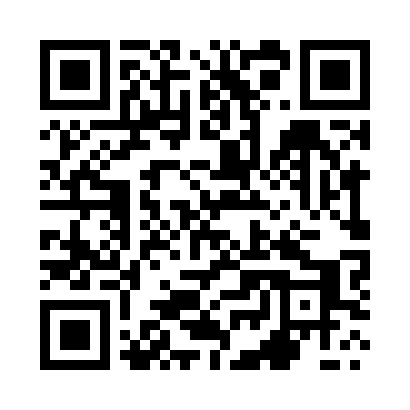 Prayer times for Czarny Sad, PolandWed 1 May 2024 - Fri 31 May 2024High Latitude Method: Angle Based RulePrayer Calculation Method: Muslim World LeagueAsar Calculation Method: HanafiPrayer times provided by https://www.salahtimes.comDateDayFajrSunriseDhuhrAsrMaghribIsha1Wed2:495:2012:475:558:1510:362Thu2:455:1912:475:568:1710:393Fri2:415:1712:475:578:1810:424Sat2:375:1512:475:588:2010:455Sun2:345:1312:475:598:2210:496Mon2:335:1112:476:008:2310:527Tue2:325:0912:476:018:2510:538Wed2:315:0812:476:028:2610:549Thu2:315:0612:476:038:2810:5510Fri2:305:0412:476:048:3010:5511Sat2:295:0312:476:058:3110:5612Sun2:295:0112:476:058:3310:5713Mon2:285:0012:476:068:3410:5714Tue2:274:5812:476:078:3610:5815Wed2:274:5712:476:088:3710:5916Thu2:264:5512:476:098:3910:5917Fri2:264:5412:476:108:4011:0018Sat2:254:5212:476:118:4211:0119Sun2:254:5112:476:128:4311:0120Mon2:244:5012:476:138:4511:0221Tue2:244:4812:476:138:4611:0322Wed2:234:4712:476:148:4711:0323Thu2:234:4612:476:158:4911:0424Fri2:224:4512:476:168:5011:0525Sat2:224:4412:476:178:5111:0526Sun2:224:4212:476:178:5311:0627Mon2:214:4112:476:188:5411:0628Tue2:214:4012:486:198:5511:0729Wed2:214:3912:486:198:5611:0830Thu2:204:3912:486:208:5811:0831Fri2:204:3812:486:218:5911:09